 Bringing worlds togetherמשנה מסכת עירובין פרק ב משנה א כמלא שתי רבקות Between them [there may be] as much [space as to admit] two teams of three oxen each, the words of Rabbi Meir. מלאכת שלמה מסכת עירובין פרק ב כמלא שתי רבקות. הפרות כשהן קשורות זו בזו נקראות רבקה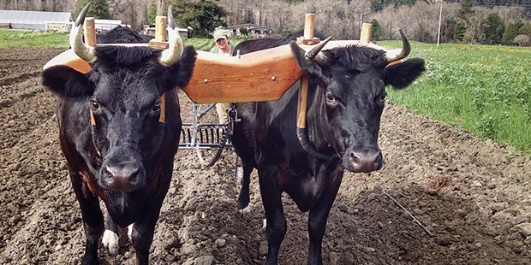 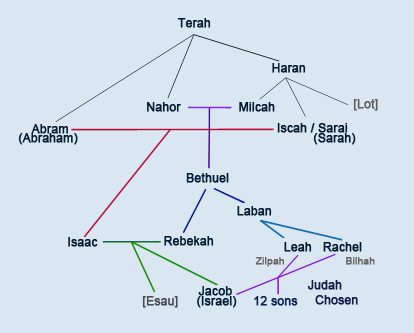 The Tzsdiik and the Baal Teshuvaמדרש אגדה (בובר) בראשית פרשת תולדות פרק כו סימן לה[לה] ותהיין מורת רוח וגו'. ממעשים טובים שלא היו עושים, ולא היה מספיק שאינם עושים טובה, אבל היו עושים רעה, שהיו מקטירות לע"ז ומסלקות השכינה מביתו של יצחק. ומזה הצד יש אומרים שנעשה סומא יצחק, א"כ למה לא נעשית רבקה סומא, אלא רבקה היתה מלומדת שמקטירים בבית אביה לע"ז ע"כ לא נסתמית, אבל יצחק שיהיה עולה תמימה נסתמה:גור אריה בראשית פרשת תולדות פרק כה פסוק כ ואם תאמר אחר שהכתוב אומר שהיתה 'בת רשע' מה הוסיף בזה שהיתה 'אחות רשע', וכי יותר תלמוד מן האח ממה שתלמוד מן האב, ויראה כי הנמשך אחר המעשים שהם רעים כגון עבודה זרה וכיוצא בו הוא על ג' דברים; כי יש מהם שהוא עשה מכח יראה, שהוא יירא מפלוני וצריך לעשות כמעשיו. והשני שהוא עשה מאהבתו ומחבתו, כמו שאמרו (סנהדרין סא ע"ב) בענין עבודה זרה העובד מאהבת אדם או מיראת אדם. ויש מהם שאינו עובד לא מאהבת אדם ולא מיראת אדם אלא מחמת מנהג שנהגו כך, כמו שאמרו רז"ל (חולין יג ע"ב) 'גוים שבחוצה לארץ לאו עובדי עבודה זרה הם אלא מנהג אבותיהם בידיהם'. והנה רבקה מפני שאביה היה רשע היה לה ללמוד מכח מורא של אב (ויקרא יט, ג), ואף על פי כן לא למדה. ומפני שהיה אחיה רשע, וידוע כי האחים אוהבים זה את זה בתכלית, ונמשך האחד אחר מעשה השני מחמת האהבה, והיא לא עשתה ולא חששה אל האהבה. ומפני שכל העיר היו רשעים, והיה לה להיות נמשך אחר מנהג העיר שהיו כולם רשעים, ולא הלכה אחר המנהג, וזה בודאי הוראה על גודל צדקתה וזכות נפשה. ויש בזה עוד באלו ג' דברים - כי לא למדה מאביה ומאחיה ומאנשי המקום - כי לשלשה אלו יש לאדם ייחוס והצטרפות; כי האב הוא סבה לתולדה - שממנו יצא. והאח הוא חצי בשרו שהרי הם כאילו הם דבר אחד, כמו שפירשו רבותינו ז"ל (ספרי במדבר יב, יב) בפרשת בהעלותך (במדבר יב, יב) אצל "ויאכל חצי בשרו", והביאו רש"י לשם. והמקום המקבל את האדם, יקרא האדם גם כן על שמו. והיא פירשה מכולם, רוצה לומר מן הפועל אשר יש לכל דבר התיחסות, וגם מן אשר היא חלק ממנו פרשה, וגם מן המקבל שהוא המקום. ולכל אחד יש התיחסות מיוחד וצירוף בפני עצמה, והיא פרשה מכולם:ספר גימטריאות עניינים שונים סימן שטז "כשושנה בין החוחים" (שיה"ש ב' ב'), התחלתן בגימטריא רבקה - שגדלה בין שני רשעים ולא למדה ממעשיהם.ר' צדוק הכהן מלובלין - פרי צדיק שמות שושן פורים ותיבת שושנה בגימטריא אסתר כמו שכתב בפרי עץ חיים (שער י"ט פרק ו') והיא רומזת לכנסת ישראל שהיא כשושנה בין החוחיםOvercoming obstaclesמלבי"ם בראשית פרק כהואלה תולדת. לעומת מה שאמר בתולדות ישמעאל אשר ילדה הגר שפחת שרה וכן בבני קטורה סיים כל אלה בני קטורה, ר"ל שלא היו סגולה ולב ופרי מתיחסים לאברהם, רק פסולת וקליפות מתיחסים לאמותיהם, ולא יקראו בשם בני אברהם כמ"ש הנודר מזרע אברהם מותר בבני ישמעאל וב"ק, אמר שתולדות יצחק הוא מצד שאברהם הוליד את יצחק, וכבר באר הכוזרי כי לב מין האנושי היה טמון ביחידי סגולה אדם שת אנוש וכו' והשאר כקליפות, ועתה רצה ה' להוציא לצורף כלי שדור שלם יהיה כולו לב וסגולה, הוצרך לזקק הזרע להסיר הבדיל והסיגים, והיה הזקוק הראשון בישמעאל ששאב הזוהמא ואחריו הזקוק השני בעשו, וכמו שזהב הנמצא באדמה נמצא עליו קליפת עפר וצונמא המקיף אותו והוא דבוק בו רק דבוק שכני, דוגמא זה היה ישמעאל וע"כ נולד מאשה אחרת, ונמצאו עוד סיגים שמתערבים בזהב ודבקים בו דבוק עצמי אשר לא יוסר רק בהתוך תוך כור כן היה עשו שסיגיו היו טמונים ביצחק ממוזג ומעורב, וסיגים האלה נצרפו ונזדקקו בבטן אחת:ילקוט יוסף פסוקי דזמרה וקריאת שמע סימן נג - מהלכות שליח צבור את מי ממנים לשליח צבור ד. השליח צבור צריך שיהא הגון, שנאמר, נתנה עלי בקולה על כן שנאתיה she raised her voice against Me; therefore, I hated her., ואמרו חז"ל זה שליח צבור שאינו הגון. [והיינו, שמהפך מדת רחמים למדת הדין, ומעורר סטרא דדינא בשפע]. ואיזהו הגון, שיהיה ביתו ריקן מעבירות [שאין גזל וחמס בביתו], ושלא יצא עליו שם רע, [ראה להלן לענין בעל תשובה], ושיהיה עניו ומרוצה לקהל, וקולו ערב, ומעביר על מדותיו, ושאין בו חנופה, ורגיל לקרות בתורה נביאים וכתובים. וצריך שיהיה ותרן ביחסיו עם הזולת.ד) ילקוט יוסף פסוקי דזמרה וקריאת שמע הערות סימן נג - מהלכות שליח צבור את מי ממנים לשליח צבור  מעביר על מדותיוומה שכתבנו שצריך שיהיה מעביר על מדותיו וכו', נלמד מהמבואר בגמרא תענית (כה ב) מעשה ברבי אליעזר שירד לפני התיבה ואמר כ"ד ברכות ולא נענה, ירד רבי עקיבא אחריו ואמר: אבינו מלכנו אין לנו מלך אלא אתה, אבינו מלכנו למענך רחם עלינו, ומיד ירדו גשמים. הוו מרנני רבנן, יצאה בת קול ואמרה: לא מפני שזה גדול מזה, אלא שזה מעביר על מדותיו וזה אינו מעביר על מדותיו. וכבר נודע מה שהעירו המפרשים, דאם רבי עקיבא מעביר על מדותיו לכאורה אכתי הוא גדול מרבי אליעזר, ואם כן מה הוא שאמרו לא מפני שזה גדול מזה וכו'. וכן הקשה בספר בית אלוקים, הובא בחידושי חכמת מנוח שם. וכתב ליישב, שכל המצות שעשה רבי עקיבא עשה רבי אליעזר כמוהו, אלא שרבי אליעזר היה בטבע ובתאוה מוכן לעשות צדקה, ולא הצטער על עשיית המצוות, ועשה כפי מדותיו. שהרי היה צדיק בן צדיק, כי אבותיו היו מיקירי ירושלים, ואין זו רבותא שהמשיך בדרכי אבותיו ביתר שאת וביתר עוז. אבל רבי עקיבא בן יוסף מטבעו ומתאותו היה נוטה שלא לעשות המצות, שהרי רבי עקיבא היה בן גרים (כמו שכתב הרמב"ם בהקדמה ליד החזקה), והוא כבש את יצרו ועשה על כרחו, ונצטער ממה שעשה ההיפך ממדותיו המוחלטים מאביו. ולכן נקרא מעביר על מדותיו. אחר שנלחם עם יצרו והתגבר על מדותיו הטבעיות, עלה ונתעלה והגיע למה שהגיע. [ובעינן לזה ענוה וכדפירש בעיון יעקב שם]. וזה שאמרה הבת קול: שזה מעביר על מדותיו, היינו רבי עקיבא שמתגבר על מדותיו הטבעיות, וזה אינו מעביר על מדותיו, היינו רבי אליעזר בן הורקנוס, שזכה מן המוכן לקבל מדות טובות וישרות, כי האב זוכה לבן בחכמה בנוי ובעושר וכו'. וראוי איפוא לשמוע לתפלת רבי עקיבא יותר מתפלת רבי אליעזר. ועיין בדברי הרמב"ם בשמונה פרקים להרמב"ם (פרק שישי), שביאר דמה שאמרו לפום צערא אגרא, היינו בצדיק, שהתגבר על מדותיו ועשה הטוב נגד פיתוי היצר, וחסיד הוא זה שעובד את קונו ואינו מתאוה כלל לאיסור. ע"ש. וממילא גם ברבי עקיבא, זה שהתגבר על יצרו הטבוע בו, שהרי היה בן גרים, מקנה לו מעליותא על רבי אליעזר. אבל לא מפני שזה גדול בתורה ובמעשים טובים מחבירו. ואף שאביו של רבי אליעזר רצה שבנו יעבוד באדמתו, והוא ברח ללמוד תורה מתוך דוחק גדול, מכל מקום לענין העברה על המדות רבי עקיבא עדיף מיניה.אלא דקשה דבפרשת תולדות (בראשית כה, כא) נאמר גבי תפלת יצחק ורבקה, ויעתר לו ה', ובגמרא יבמות (סד א) אמרו, ויעתר לו, ויעתר להם מיבעי ליה, לפי שאינו דומה תפלת צדיק בן צדיק לתפלת צדיק בן רשע. והובא ברש"י בפרשת תולדות. ולכאורה לפי המבואר אדרבה תפלת צדיק בן רשע עדיפא טפי, דלפום צערא אגרא, שהרי לא ראה דרכי תורה וארחות צדיקים, וסלל ופרץ לעצמו דרך חדשה, והוא עדיף טפי. [ועיין בספר ויאמר אברהם פרשת תולדות (מהדו"ק עמוד סד) שפירש מה שאמרו ויעתר לו, לו ולא לה, היינו שהתפללה שיהיו לו, ולא לזה שאמר שיהיו לה, ואדרבה תפלת רבקה התקבלה מפני שהתגברה על היצר הטבוע בה, ופרצה לעצמה דרך בעבודת ה'. ושם ציין לחכמת מנוח הנ"ל, ולספר מים חיים רפפורט בקונטרס אוצרות חיים דף סה ע"א].ר' אברהם הלוי פטאל הוא חמיו של מרן הרב עובדיה יוסף זצוק"לקדושת לוי בראשית פרשת תולדות או יבואר, כי יצחק בקש בזכות אשתו, כי הוא חשב בעצמו שאינו כדאי שיעתר לו ה' בזכותו, רק חשב שיעתר לו ה' בזכות רבקה, וזהו ויעתר יצחק לה' 'לנוכח אשתו' דייקא. וזהו שפירש רש"י: ויעתר 'לו', לו ולא לה, לפי שאינו דומה וכו' לפיכך לו ולא לה. ולכאורה מה שפירש 'לפיכך לו ולא לה' מיותר. והנראה, דרש"י בא להשמיענו, כי כאשר כתבנו שיצחק ביקש בזכות רבקה ולא בזכותו, ונמצא כשהשם יתברך שמע לתפילתו כנאמר ויעתר 'לו' ה', הוה אמינא שנעתר לו כאשר ביקש בזכות רבקה ולא בזכותו, לזה פירש ויעתר לו ה', לפי שאינו דומה וכו' 'לפיכך לו ולא לה', כלומר מה שנעתר לו ה', 'לו' דייקא, הכל בזכותו, ולא בזכותה ככוונתו: למחר אעתירביוגרפיה - מלאכת שלמה R. Shlomo b"r Yeshuah Adani was born in 1567 in San'ah, Yemen. His father served as rabbi of San'ah until he decided in 1571 to immigrate with his entire family to the Land of Israel. On the way, his wife and all his other children died. Only Shlomo survived, who was then just four years old. At first they settled in Safad, where they lived in poverty, and then relocated to Jerusalem. R. Yeshuah died in 1582, when Shlomo was 15, and a wealthy patron took him in. He was a disciple of R. Betzalel Ashkenazi, author of the Shitah Mekubetzet, and other rabbis. Later he moved to Hebron, where he lived in poverty. At the age of 22 he began to write his comprehensive commentary to the Mishnah, Melechet Shlomo, which he continued for the next 30 years. R. Shlomo Adani died circa 1630. ביוגרפיה - הגימטריאות R. Yehudah ben R. Shmuel He - Chasid (the Pious) of Speyer was born ca. 1140. His father and principal Torah teacher, R. Shmuel Ha - Chasid ben R. Kalonymus the Elder, was a prominent rabbi and rosh yeshiva in Speyer. R. Yehudah's students included a number of leading Torah scholars, such as R. Yitzchak Or Zarua, R. Elazar ben R. Yehudah (Rokeach) , R. Moshe of Coucy (Semag) , R. Baruch ben R. Yitzchak (Sefer Ha - Terumah) , and R. Yehuda ben R. Kalonymus. R. Yehudah He - Chasid died in 1217 in Regensburg. In addition, the data banks now include R. Yehuda haHasid's Sefer Gematriyot, containing explanations and implications on the Torah arranged according to the order of the Torah readingsביוגרפיה - ילקוט יוסף R. Yitzchak Yosef was born in 1952, sixth son of R. Obadya Yosef. He studied in Yeshivat haNegev in Netivot and in Yeshivat Hevron. In 1971 he published his first book: Piskei Dinim Yalkut Yosef, assembling all of his father's rulings as found in the first five parts of his father's responsa Yabia Omer according to the order of the Shulhan Arukh. He is rosh yeshiva of Hazon Obadya in Jerusalem and gives lectures throughout the world. In 1985 he began the series Yalkut Yosef, a book of Halakha according to the order of the Shulhan Arukh according to his father's rulings in Jewish Law, and now includes dozens of volumes. Kizzur Shulhan Aruch - Yalkut Yosef presents the essence of these rulings. ביוגרפיה - קדושת לויR. Levi Yitzchak (Derbremdiker)of Berdichev was born circa 1740 /5500 to his father R. Meir, who was Rabbi of Huskav, Galicia. R. Levi became close to R. Dov Baer, the Maggid of Mezerich, and R. Shmuel Shmelke of Nikolsburg, and became one of the greatest of Chassidic leaders. He served as rabbi of a number of Jewish communities in Poland, including Pinsk, and in 1785/ 5545 was appointed the Rabbi of Berdichev, where he died in 1810 /5570. He was renowned for his singular love of Israel, and his ecstasy in prayer and in performing the commandments. His greatest disciple was R. ya'acob Yitzchac Horowitz, the Chozeh (Seer)of Lublin. His work, Kedushat Levi, on the Torah and festivals, and tractate Avot, and other topics, is considered one of the essential works of Chassidism.אם להעדיף צדיק בן צדיק כשליח צבוראלא, דגבי צדיק בן צדיק איכא מעליותא אחריתא, אם אינו עושה כן מטעמי שיגרה, בבחינת ותהי יראתם אותי מצות אנשים מלומדה, אלא מתגבר על סכנת ההרגל ועובד את השי"ת בהתלהבות, בבחינת בכל יום יהיו בעיניך כחדשים. ולכן ויעתר לו ה', שנענה לתפלת צדיק בן צדיק שעובד על עצמו ומתגבר על סכנת ההרגל והשיגרה. ולפי זה צריך להבין דאם כן למה התקבלה תפלתו של רבי עקיבא, הרי רבי אליעזר התגבר על סכנת השיגרה וההרגל, וכשם שתפלתו של יצחק התקבלה, כך היו צריכים לקבל את תפלתו של רבי אליעזר. [וראה מה שכתב בזה באורך בנהר שלום סימן נג סק"א].וצריך לומר, דהנה הטור (בסימן נג) כתב בשם הרא"ש, דאין לבחור שליח צבור לפי ייחוס משפחתי, דאף אם הוא ממשפחה בזויה, אם הוא צדיק, טוב לקרב מזרע רחוקים, שלום שלום לקרוב ולרחוק וכו'. וראה עוד בתשובת הרא"ש (כלל ד' סימן כב). ע"ש. וכתב הרש"ל בתשובה (סימן כ'), דהמתפלל על עצמו, צדיק בן צדיק עדיף, שזכות אבות מסייעתו. אבל המתפלל עבור אחרים אדרבה חשוב הוא יותר לפני המקום, שמניח עצת אבותיו והולך בדרכי השי"ת, ועליו יכון שלום שלום לרחוק ולקרוב, שהוא מזרע רחוקים ונתקרב. והובא להלכה באליה רבה (סימן נג ס"ק טז). אולם הט"ז (שם סק"ג) פליג עליו, מהא דכתב הרא"ש טוב לקרב מזרע רחוקים שמע מינה שיש כאן עוד אחר מזרע שאינן רחוקים, דלשון טוב לקרב משמע שיש ברירה, ואפילו הכי טוב לקרב זה שהוא אינו מיוחס, כדי לקרבו לאותו זרע לשכינה, דרחמנא ליבא בעי, ותהיה תפלתו נשמעת יותר מצדיק בן צדיק. וזה נלמד מפסוק לרחוק ולקרוב כנ"ל. ע"כ. וסבירא ליה להט"ז דרחמנא ליבא בעי, ומה שאמרו אינו דומה תפלת צדיק בן צדיק וכו', היינו שאין מעליותא של העברה על המדות, דבזה אמרו אינו דומה תפלת צדיק בן צדיק וכו', אבל כשיש העברה על המדות, אין הכי נמי עדיף טפי תפלת צדיק בן רשע במי שהוא מעביר על מדותיו. ובספר עלינו לשבח (עמוד שלא) פירש הסוגיא ביבמות אליבא דהט"ז, דאיירי במתפלל על צרכי עצמו, ומשום דזכותו של האדם לא מהני לעצמו בעולם הזה, והוא יכול ליהנות רק בזכות אבותיו, אבל המתפלל בעד אחרים, ועל אחת כמה וכמה בעד הכלל כולו, אזי מי שהוא צדיק בן רשע כוחו גדול יותר, שהרי הניח מעשה אבותיו הרעים ואחז מעשה הצדיקים, והכל בכוחות עצמו.תוספות מסכת יבמות דף סא עמוד ב וכן הוא אומר והנערה טובת מראה מאד - תימה דהכא משמע דרבקה נערה היתה ובסדר עולם (פ"א) תניא בהדיא שהיתה בת שלש כשנשאה יצחק ואי אפשר להגיה דהא תניא התם יצחק אבינו כשנעקד על גבי המזבח היה בן שבעה ושלשים שנה ובו בפרק נולדה רבקה וכתיב ויהי יצחק בן ארבעים שנה וגו' נמצאת שהיתה בת ג' וה"ר שמואל חסיד משפיר"א הוכיח שהיתה בת י"ד מדתניא בספרי ו' זוגות שנותיהן שוות וקחשיב קהת ורבקה וקהת חיה קל"ג כדכתיב בקרא ואם היתה בת י"ד כשנשאה אז החשבון מכוון דכשנולד יעקב היתה בת ל"ד ויעקב היה בן צ"ט כשמתה רבקה הרי קל"ג שהרי כשנתברך היה בן ס"ג שאז מת ישמעאל וכל שנותיו של ישמעאל קל"ז כדכתיב וישמעאל (גדול מיצחק י"ד שנה ויצחק בן ס' שנה בלדת אותם א"כ ישמעאל) בן ע"ד ונשאר מלידת יעקב עד סוף שני ישמעאל ס"ג וי"ד נטמן בבית עבר כדאמרינן במגילה (דף יז.) ועשרים שנה בבית לבן ושתי שנים בדרך ואז מתה רבקה כדדרשינן (מדרש רבה קהלת פ"ב) אלון בכות שתי בכיות של רבקה ומניקתה הרי צ"ט וצריך לומר דמדרשות חלוקים זה על זה.The Talmud (Yevamot 61b) mentions Rivka’s marriageable status, and Tosafot quote a Sifrei (Devarim 397:7) that indicates Rivka was 14 at the time of her marriage. The Midrash puts Rivka in the category of pairs of people that lived to the same age, and she is partnered with Kehat, who lived to be 133. Working backwards, the conclusion is that Rivka was 14 on her wedding day and 34 when she gave birth to her twin sonsילקוט שמעוני תורה פרשת חיי שרה רמז קט ואין ויושם [כ"ד, ל"ג] אלא לשון סם, ומפני מה מת בתואל שהוא היה מלך בארם נהרים וכל בתולה שתנשא בועל אותה לילה ראשונה ואח"כ חוזרת לבעלה נתקבצו כל השרים ואמרו אם הוא עושה לבתו כשם שעשה לבנותינו מוטב ואם לאו אנו הורגים אותו ואת בתו לפיכך מת כדי שינצל אליעזר ורבקה, בשתי שעות ביום יצאו מחרן וקפצה הארץ לפניהם, ויצא יצחק לשוח בשדה [כ"ד, ס"ג] מהיכן יצא מגן עדן, ותפול מעל הגמל [כ"ד, ס"ד] לפי שראתה ברוח הקדש שעתיד לצאת ממנו עשו הרשע נזדעזעה ונעשית מוכת עץ ויצא ממנה דם בתולים מיד אמר הקדוש ברוך הוא לגבריאל רד ושמור את הדם שלא יסריח ולא יהיה בו מום בא יצחק עליה ולא מצא לה בתולים חשדה מאליעזר אמר לה בתולותיך היכן הן אמרה לו כשנפלתי מן הגמל נעשיתי מוכת עץ אמר לה שקר את מדברת אלא אליעזר פגע בך ונשבעה לו שלא נגע בה הלכו ומצאו העץ צבוע דם מיד ידע יצחק שהיא טהורה אמר הקדוש ברוך הוא מה אעשה לעבד הזה שהיה חשוד אמר למלאכי השרת הכניסוהו חי בגן עדן הוא אליעזר בן נמרוד והוא תמיה גדולה יצחק יצא מגן עדן חי ואליעזר נכנס לגן עדן חי:חשוקי חמד ברכות דף ז עמוד א צדיק בן צדיקלמנות ש"ץ בתענית צבור, צדיק בן צדיק, או בן רשעשאלה. בעת צרה ר"ל כשצריכים למנות ש"ץ לתפילת הציבור ולסליחות, את מי ימנו. האם צדיק בן צדיק או צדיק בן רשע דשמא הוא עדיף, שלמרות שאביו לא צדיק בכל זאת הוא נתעלה ונהפך לצדיק?תשובה. נאמר במסכת ברכות דף ז ע"א צדיק וטוב לו, צדיק בן צדיק, צדיק ורע לו, צדיק בן רשע. רשע וטוב לו רשע בן צדיק, רשע ורע לו, רשע בן רשע, יעו"ש לכאורה נראה מכאן שצדיק בן צדיק זכויותיו רבות מצדיק בן רשע. כמו כן נראה מהתורה פרשת תולדות (בראשית כ"ה כ"א) ויעתר לו ה', ופרש"י לו, ולא לה, שאין דומה תפילת צדיק בן רשע לתפילת צדיק בן צדיק לפיכך "לו", ולא "לה".ויעויין במשנ"ב (סימן נג ס"ק יג) שכתב בשם האחרונים וז"ל: טוב להדר אחר ש"ץ צדיק בן צדיק, כי אינו דומה תפלת צדיק בן צדיק לתפלת צדיק בן רשע. ומה שכתב הרא"ש שאין מעלת הש"ץ תלויה ביחוס משפחה, ואפילו אם הוא ממשפחה בזויה וצדיק, טוב לקרב מזרע רחוקים, רצה לומר גם כן רק שאינו מיוחס, אבל מכל מקום אין אביו רשע, עכ"ל.אך יש לעיין משופטים (פרק ו' ח') שנאמר שם וישלח ה' איש נביא אל בני ישראל..., ופרש"י: זה הנביא, הוא פנחס. ויש לכאורה לשאול מפני מה לא נאמר שפנחס למד סנגוריא על עם ישראל כמו שעשה גדעון? והשיב על כך ב"מוסר הנביאים" כי סנגוריא היא תפילה, ומי שהוא צדיק בן רשע, כגדעון שעבד אביו ע"ז, ראוי יותר להתפלל בעד ישראל, מפנחס שהיה צדיק בן צדיק. וכמו שמבואר בשו"ת מהרש"ל (סימן כ') דהא דאמרינן דאינו דומה תפלת צדיק בן רשע (כמו רבקה) לתפלת צדיק בן צדיק (שהוא יצחק) זהו רק כשמתפלל בעד עצמו, אבל כשמתפלל בעד אחרים, מי שהוא צדיק בן רשע כחו גדול יותר שהרי הניח מעשה אבותיו הרעים ואחז במעשיו הטובים. [מה שאין כן כשמתפלל בעד עצמו אין זכותו מועילה לו בעולם הזה ורק זכות אבותיו מועילה לו]. ובזה מסבירים את הנאמר בתענית דף כה ע"ב שתפלת ר' עקיבא נתקבלה יותר מתפלת ר' אליעזר בן הורקנוס משום שר' עקיבא היה מעביר על מדותיו, שנולד לגרים ונהפך לצדיק, יעו"ש. ולדבריו בענייננו מסתבר שיש למנות ש"ץ את הצדיק בן רשע.ונראה שאם יש לציבור תועלת מזה שיעבור לפני התיבה צדיק בן רשע, יתכן שאפשר בכה"ג לסמוך על המהרש"ל.(כב) וַיִּתְרֹֽצֲצ֤וּ הַבָּנִים֙ בְּקִרְבָּ֔הּ וַתֹּ֣אמֶר אִם־כֵּ֔ן לָ֥מָּה זֶּ֖ה אָנֹ֑כִי וַתֵּ֖לֶךְ לִדְרֹ֥שׁ אֶת־יְקֹוָֽק:           (כג) וַיֹּ֨אמֶר יְקֹוָ֜ק לָ֗הּ שְׁנֵ֤י <גיים> גוֹיִם֙ בְּבִטְנֵ֔ךְ וּשְׁנֵ֣י לְאֻמִּ֔ים מִמֵּעַ֖יִךְ יִפָּרֵ֑דוּ וּלְאֹם֙ מִלְאֹ֣ם יֶֽאֱמָ֔ץ וְרַ֖ב יַעֲבֹ֥ד צָעִֽיר: 22And the children struggled within her, and she said, "If [it be] so, why am I [like] this?" And she went to inquire of the Lord.	 23And the Lord said to her, "Two nations are in your womb, and two kingdoms will separate from your innards, and one kingdom will become mightier than the other kingdom, and the elder will serve the younger.	כלי יקר בראשית פרק כה (כג) ויאמר ה' לה שני גוים בבטנך. היפך ממה שחשבת. אלא רשות אחד יש, אמנם שני ילדים בבטנך אחד יהיה עובד ה' ואחד עובד עבודה זרה ולעולם ה' אחד ואין זולתו. ויש אומרים שנאמר ויעתר יצחק לה' לנוכח אשתו, לפי שהוא היה צדיק בן צדיק על כן היה מובטח שמצידו יהיה לו זרע הגון, אך היה ירא מצד אשתו כי היא בת בתואל ואחות לבן שלא יצא ממנה איזה זרע פסול שהרי עקרה היא, ממנה נמשך העקרות על כן היה ירא פן יצא ממנה זרע בלתי הגון כמו שיצא ישמעאל מהגר ואולי זה סיבת עקרותה. וכאשר נתרוצצו הבנים בקרבה אחד מפרכס לצאת על פתח בית המדרש ואחד מפרכס לצאת על פתח עבודה זרה בזה הרגישה שודאי אחד יהיה צדיק ואחד רשע על כן אמרה למה זה אנכי, כי כמוני כהגר ומה אנכי טוב ממנה ולמה זה התפללתי ותלך לדרוש את ה' מה הועילה תפילתי, ויאמר ה' לה שני גוים בבטנך זה רבי ואנטונינוס, והועילה תפילתה שגם עשו יצא ממנו זרע כשר כאנטונינוס ושאר גרי צדק מה שאין כן בישמעאל ובזה את טובה מהגר:של"ה עשרה מאמרות הגה מאמר שמיני וממה שכתב הטור בשם רבינו יונה, בענין רבי זקף עשר אצבעותיו כו', מתורץ דלא קשה הא בפרק קמא דעבודה זרה (יא א) איתא איפכא, שני גאים אלו רבי ואנטונינוס, שלא פסקו משלחנם לא צנון ולא חזרת לא בימות החמה ולא בימות הגשמים, משמע שהיו (לו) [להם] כל התענוגים. ומה שחלקו התוספות שם (ד"ה צנון) בין רבי לבני ביתו, דלא קאי על רבי, שהוא לא נהנה רק בני ביתו, זהו שנוייא דחיקא. אלא הענין הוא אמת, דרבי לא פסק מעל שלחנו כו', אבל לא עשה זה בשביל הנאה, דהיינו שיהנה הגוף, רק עשה על דרך רפואה לחזק הגוף, שיהיה חזק לעבודת הבורא. ואז הלשון בכתובות (קד א) מדוייק, שאמר 'לא נהניתי', כלומר, אף על פי שאכלתי לא עשיתי בשביל הנאה. וזה לשון התוספות שם בכתובות (ד"ה לא): לא נהניתי כו', דאמרינן במדרש (ראה תנא דבי אליהו רבה, פכ"ו; ילקוט שמעוני ח"א רמז תת"ל), עד שאדם מתפלל שיכנס תורה לתוך גופו, יתפלל שלא יכנסו מעדנים לתוך גופו, ומייתי האי עובדא דרבי, עכ"ל.20And the sun of mercy shall rise with healing in its wings for you who fear My Name. Then will you go forth and be fat as fatted calves.מלאכי פרק ג פסוק כ וְזָרְחָ֨ה לָכֶ֜ם יִרְאֵ֤י שְׁמִי֙ שֶׁ֣מֶשׁ צְדָקָ֔ה וּמַרְפֵּ֖א בִּכְנָפֶ֑יהָ וִֽיצָאתֶ֥ם וּפִשְׁתֶּ֖ם כְּעֶגְלֵ֥י מַרְבֵּֽק:as fatted calves: [the calves] that enter the team to be fattened; kopla, cople in Old French: animals tied together.רש"י מלאכי פרק ג פסוק כ מרבק - הנכנסת לרבקה לפטם קופיל"א בלע"ז:1And there was a famine in the land, aside from the first famine that had been in the days of Abraham, and Isaac went to Abimelech the king of the Philistines, to Gerar.2And the Lord appeared to him, and said, "Do not go down to Egypt; dwell in the land that I will tell you.בראשית פרק כו(א) וַיְהִ֤י רָעָב֙ בָּאָ֔רֶץ מִלְּבַד֙ הָרָעָ֣ב הָרִאשׁ֔וֹן אֲשֶׁ֥ר הָיָ֖ה בִּימֵ֣י אַבְרָהָ֑ם וַיֵּ֧לֶךְ יִצְחָ֛ק אֶל־אֲבִימֶ֥לֶךְ מֶֽלֶךְ־פְּלִשְׁתִּ֖ים גְּרָֽרָה:(ב) וַיֵּרָ֤א אֵלָיו֙ יְקֹוָ֔ק וַיֹּ֖אמֶר אַל־תֵּרֵ֣ד מִצְרָ֑יְמָה שְׁכֹ֣ן בָּאָ֔רֶץ אֲשֶׁ֖ר אֹמַ֥ר אֵלֶֽיךָ:Do not go down to Egypt: For he had in mind to go down to Egypt as his father had gone down in the days of the famine. He [God] said to him, “Do not go down to Egypt.” You are [as] a perfect burnt offering and being outside the Holy Land is not fitting for you. [Tanchuma Buber, Toledoth 6; Gen. Rabbah 64:3]רש"י בראשית פרשת תולדות פרק כו(ב) אל תרד מצרימה - שהיה דעתו לרדת מצרימה כמו שירד אביו בימי הרעב, אמר לו אל תרד מצרימה שאתה עולה תמימה,נ ואין חוצה לארץ כדאי לך:19And these are the generations of Isaac the son of Abraham; Abraham begot Isaac.20And Isaac was forty years old when he took Rebecca the daughter of Bethuel the Aramean of Padan Aram, the sister of Laban the Aramean, to himself for a wife.בראשית פרק כה (יט) וְאֵ֛לֶּה תּוֹלְדֹ֥ת יִצְחָ֖ק בֶּן־אַבְרָהָ֑ם אַבְרָהָ֖ם הוֹלִ֥יד אֶת־יִצְחָֽק:(כ) וַיְהִ֤י יִצְחָק֙ בֶּן־אַרְבָּעִ֣ים שָׁנָ֔ה בְּקַחְתּ֣וֹ אֶת־רִבְקָ֗ה בַּת־בְּתוּאֵל֙ הָֽאֲרַמִּ֔י מִפַּדַּ֖ן אֲרָ֑ם אֲח֛וֹת לָבָ֥ן הָאֲרַמִּ֖י ל֥וֹ לְאִשָּֽׁה:the daughter of Bethuel the Aramean of Padan-Aram, the sister of Laban: Was it not already written that she was the daughter of Bethuel and the sister of Laban and from Padan-Aram? But this is to tell her praise, that she was the daughter of a wicked man and the sister of a wicked man and her place was [inhabited by] wicked people, but she did not learn from their deeds. [From Gen. Rabbah 63:4]רש"י בראשית פרשת תולדות פרק כה פסוק כ בת בתואל מפדן ארם אחות לבן - וכי עדיין לא נכתב שהיא בת בתואל ואחות לבן ומפדן ארם, אלא להגיד שבחה שהיתה בת רשעו ואחות רשע ומקומה אנשי רשע, ולא למדה ממעשיהם:(63:4) “And Yitzchok was forty years old (Bereishis 25:20) - Said R. Yitzchok: If it is to teach us that she came from Aram Naharayim, surely it already says “from Padan Aram”! So what does it teach us by saying “the Aramean”, “the daughter of Besuel the Aramean”, what does it teach us by saying “the sister of Lavan the Aramean”? It comes to teach us that her father was a swindler and her brother was a swindler, and even the people of her place also, yet this Tzaddekess emerged from amongst them! To what is she compared? To a rose amongst the thorns. בראשית רבה (וילנא) פרשת תולדות פרשה סג ד [כה, כ] ויהי יצחק בן ארבעים שנה וגו', א"ר יצחק אם ללמד שהיא מארם נהרים והלא כבר נאמר מפדן ארם, מה ת"ל ארמי בת בתואל הארמי מה ת"ל אחות לבן הארמי אלא בא ללמדך אביה רמאי ואחיה רמאי ואף אנשי מקומה כן, והצדקת הזו שהיא יוצאה מביניהם למה היא דומה לשושנה בין החוחים, שיר השירים פרק ב (ב) כְּשֽׁוֹשַׁנָּה֙ בֵּ֣ין הַחוֹחִ֔ים כֵּ֥ן רַעְיָתִ֖י בֵּ֥ין הַבָּנֽוֹת:2"As a rose among the thorns, so is my beloved among the daughters."As a rose among the thorns: which pierce it, but it remains constant in its beauty and its redness, so is my beloved among the daughters. They entice her to pursue them to stray like them after strange gods, but she remains firm in her faith.רש"י שיר השירים פרק ב פסוק ב (ב) כשושנה בין החוחים - שמנקבין אותה ותמיד היא עומדת בנויה ואדמימותה כן רעיתי בין הבנות מפתות אותה לרדוף אחריהם לזנות כמותם אחרי אלהים אחרים והיא עומדת באמונתה:21And Isaac prayed to the Lord opposite his wife because she was barren, and the Lord accepted his prayer, and Rebecca his wife conceived(כא) וַיֶּעְתַּ֨ר יִצְחָ֤ק לַֽיקֹוָק֙ לְנֹ֣כַח אִשְׁתּ֔וֹ כִּ֥י עֲקָרָ֖ה הִ֑וא וַיֵּעָ֤תֶר לוֹ֙ יְקֹוָ֔ק וַתַּ֖הַר רִבְקָ֥ה אִשְׁתּֽוֹ:רש"י בראשית פרשת תולדות פרק כה (כא) לנכח אשתו - זה עומד בזוית זוי ומתפלל, וזו עומדת בזוית זו ומתפללת:ויעתר לו - לו ולא לה,כ שאין דומה תפלת צדיק בן צדיק לתפלת צדיק בן רשע לפיכך לו ולא לה:opposite his wife: This one (Isaac) was standing in this corner and praying, and that one (Rebecca) was standing in that corner and praying.accepted his prayer: But not hers, for the prayer of a righteous man, the son of a righteous man, does not compare to the prayer of a righteous man, the son of a wicked man. Therefore, [He accepted] his prayer and not hers. — [Yev. 64a]There was another incident involving Rabbi Eliezer, who descended to serve as prayer leader before the ark on a fast day. And he recited twenty-four blessings, but he was not answered. Rabbi Akiva descended before the ark after him and said: Our Father, our King, we have no king other than You. Our Father, our King, for Your sake, have mercy on us. And rain immediately fell. The Sages were whispering among themselves that Rabbi Akiva was answered while his teacher, Rabbi Eliezer, was not. A Divine Voice emerged and said: It is not because this Sage, Rabbi Akiva, is greater than that one, Rabbi Eliezer, but that this one is forgiving, and that one is not forgiving. God responded to Rabbi Akiva’s forgiving nature in kind by sending rain.תלמוד בבלי מסכת תענית דף כה עמוד ב שוב מעשה ברבי אליעזר שירד לפני התיבה ואמר עשרים וארבע ברכות ולא נענה. ירד רבי עקיבא אחריו, ואמר: אבינו מלכנו אין לנו מלך אלא אתה. אבינו מלכנו למענך רחם עלינו, וירדו גשמים. הוו מרנני רבנן. יצתה בת קול ואמרה: לא מפני שזה גדול מזה, אלא שזה מעביר על מידותיו, וזה אינו מעביר על מדותיו.